 В школе поддержана инициатива по созданию отряда ЮДП.На базе МБОУ СОШ № 2 с. Александров-Гай в этом учебном году был создан отряд ЮДП, который работал в   рамках дополнительной общеобразовательной общеразвивающей программы  «Юный друг полиции».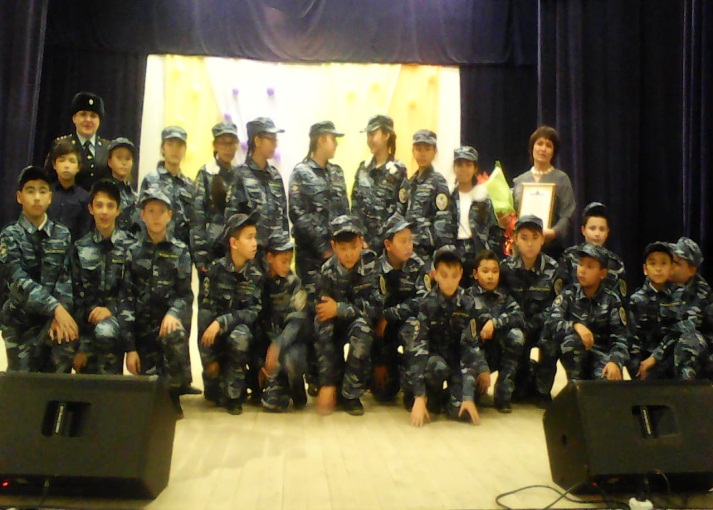 Программа была разработана и составлена на основе  требований Федерального  Государственного  образовательного  стандарта , Основной  общеобразовательной программы  основного общего образования МБОУ СОШ № 2, учебного плана МБОУ СОШ № 2 на 2018  –  2019 учебный год, а также Федеральным законом от 29.12.2012 № 273-ФЗ «Об образовании в РФ», государственной программой «Патриотическое воспитание граждан РФ».В основу данной программы положена дополнительная общеобразовательная программа общественного движения «Юный друг полиции».Цель программы- это приобщение учащихся  к  правовой культуре, формирование чувства патриотизма на основании изучения  истории Правоохранительных органов России, Конституции, воспитание личности гражданина –патриота Родины. Задачами программы является ранняя профориентация, приобретение правовых знаний,пропаганда ЗОЖ и формирование позитивного отношения к службе в  органах внутренних дел.       Направление деятельности отряда общекультурное, а основной вид деятельности  - это  общественно-полезная практика.В отряд вошли  учащиеся  6 «Б» класса МБОУ СОШ № 2под руководством классного руководителя Банацкой Ю. А. в количестве 24 человек. Куратором отряда является Сергеева Н. В.- инспектор ПДН.Срок реализации программы – 2018 - 2020 годы.Возраст детей, участвующих в реализации данной Программы:12-14 лет. В рамках программы для детей проводятся занятия в разнообразных формах. Это и групповые, и  индивидуальные, и  коллективные занятия.Занятия проводятся   1 раза в неделю по 1  часу. В  содержании программы следующие разделы: «История и боевые традиции органов внутренних дел», «Основы правовой подготовки», «Строевая подготовка», «Основы безопасности жизнедеятельности», «Оказание первой помощи», «Огневая подготовка», «Физическая подготовка», «Коммуникативный тренинг», «Подготовка   и участие в конкурсах и слётах».Помимо занятий в рамках программы на базе школы работает кружок ЮДП, которым руководит Банацкая Ю.А, где много времен отводится для практической деятельности. Это и  всевозможные рейды, раздача информационных буклетов, памяток, инструкций, выпуск листовок с целью предупреждения правонарушений.На  организационном этапе  была проведена разъяснительная работа с  учащимися и их родителями, сформирован сам отряд, подготовлены необходимые документы и  организован пошив формы (большую помощь в организации пошива сыграл родительский комитет класса и его председатель Кизятова Ж.). Основной работе отряда положила встреча с населением начальника ГУ  МВД по Саратовской области  генерала-майора полиции Трифонова Н. И.. На  этой встрече присутствовал отряд ЮДП МБОУ СОШ № 2 «ГИП» в полном составе.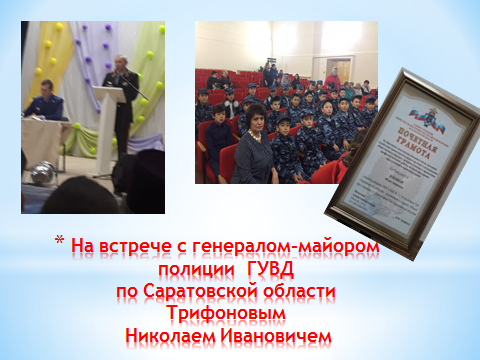  Название отряда расшифровывается как «Гражданин и патриот», так  как воспитание гражданственности и  патриотизма –главная  цель движения ЮДП.В ноябре 2018 г.  в г. Ершове был проведён  областной семинар по организации общественного движения правоохранительной направленности «Юный друг полиции», на котором присутствовали Сергеева Н.В. и  Банацкая Ю. А.На семинаре были даны рекомендации  руководителям и кураторам движения.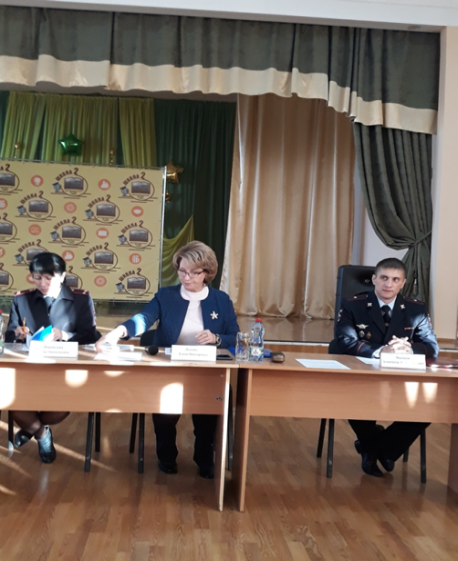 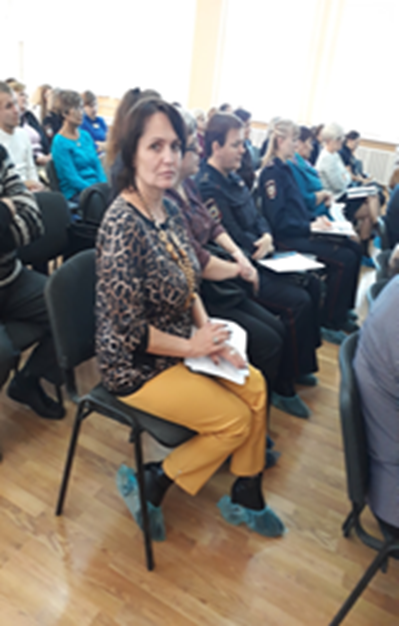 В течение года ребята с удовольствием посещали занятия в полиции, где  занимались строевой подготовкой и   сборкой -  разборкой оружия под руководством  водителя ИВС Жданова К. А.  и эксперта  полиции Лаврентьева И. В. Особенно запомнились занятия по Уголовному праву и криминалистике,  проводимые Лаврентьевым И. В.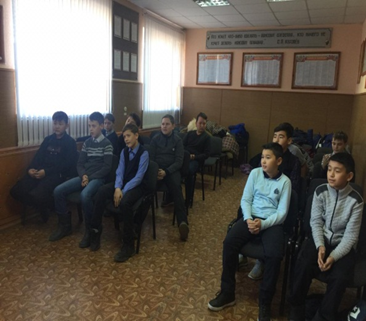 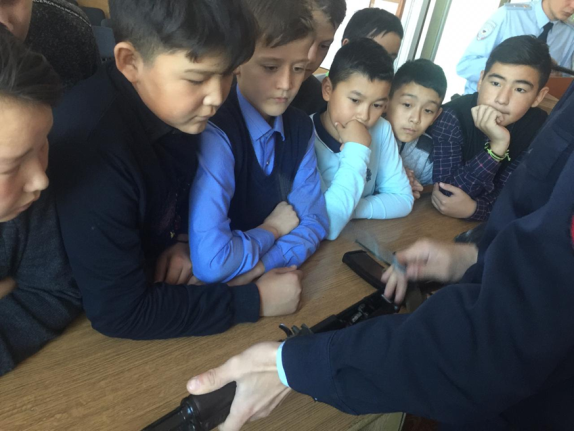 Ребята не только занимались по программе ЮДП, но и  вели активную общественную работу. Они стали участниками праздника «Наурыз»,  районного Фестиваля тюльпанов, мероприятий пристанционного клуба, Дома культуры. Совместно с полицией с инспектором ПДН Сергеевой Н. В.  и инспектором ДПС Гонтаренко А. Ю. были проведены акции по раздаче буклетов водителям о необходимости приобретения детских кресел, для перевозки детей до 12 лет, раздача буклетов пешеходам о необходимости ношения светоотражателей в тёмное время суток и др.Данная работа с подростками  сделала их более неравнодушными  и сплочёнными. На  встрече  учащихся МБОУ СОШ № 2 с прокурором района Кривошеевым Д.Д., консультантом  КДН и ЗП администрации Григорьевой С. В., инспектором ПДН и Сергеевой Н. В., инспектором по пропаганде ГИБДД Чуншкаливым Б., которая проводилась с целью профилактики  асоциального поведения и  правонарушений  среди несовершеннолетних, а также профилактики безопасности дорожного движения,  ребята активнозадавали  вопросы. В апреле  команда ЮДП в составе 6 человек (Байдукеновой С., Вишнякова А., Вологина А., Кержиковой К., Рахметова Е., Фёдоровой К.) совместно с родителями (Вологиной Н. А. и Рахметовой С. К.) участвовали в интернет-квесте «Честь и доблесть», проводимым ГУ МВД России по Саратовской области, где заняли  6 место из 180(!) команд. Кульминацией совместной работы  в мае стала поездка отряда на III областной слёт участников движения ЮДП в г. Саратов, где  в течение трёх дней отряд  юных друзей полиции  из с. Александров- Гай в составе 16 человек участвовал  в областных соревнования: визитная карточка отряда, полицейская эстафета, поиск человека по ориентировке, строевая подготовка, бег в   мешках, перетягивание каната. Конечно, шестиклассникам пришлось нелегко, ведь они сражались в общем зачёте со старшеклассниками, но они проявили мужество и смекалку и достойно выступили на слёте!В организации поездки отряда ЮДП приняли активное участие заместитель главы администрации  Александров-Гайского района по социальным вопросам  Луговская А. Н., начальник Управления образования Сысоева В. В., начальник  ОП № 1  в составе МО МВД РФ «Новоузенский» Корнев  Д. Н., оказали материальную  и  моральную поддержку  директор МБОУ СОШ № 2 Котова А. А., начальник автоколонны № 5 УТТ и СТ       Корнев Д. Н.,  директор ООО «Центр-Авто»  Ланцев А. В.   и родители учащихся. Большую помощь в подготовке необходимой документации для поездки  оказала заместитель директора МБОУ СОШ № 2 по УВР Ляляева С. А.   От имени учащихся 6 «Б» класса  и  их родителей всем, кто  не остался в стороне,  проявив инициативу, ответственность и заботу  о юных жителях нашего села, выражаем искренние слова благодарности!Совместное сотрудничество всегда приносит положительные плоды. Надеемся, что эта работа будет продолжена в следующем учебном году на более высоком уровне, а её результатом будет отсутствие правонарушений среди участников движения ЮДП, а самое главное  их  активная  и ответственная жизненная позиция.(руководитель отряда ЮДП  МБОУ СОШ № 2 Банацкая Ю. А.)